Министерство образования и науки Республики Ингушетия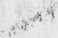 ПРИКАЗг. Назрань	№ 405-п	«21.08.»	2014г.Об утверждении регламента взаимодействия Министерства образования и науки Республики Ингушетия, организаций, предприятий, ассоциаций работодателей и многофункциональных центров прикладных квалификаций по вопросам профессиональной подготовки квалифицированных кадров	.В целях исполнения п. 3 Указа Президента Российской Федерации № 599 от 7 мая 2012 «О мерах по реализации государственной политики в области образования и науки»ПРИКАЗЫВАЮ:Утвердить прилагаемый регламент взаимодействия Министерства образования и науки Республики Ингушетия, организаций, предприятий, ассоциаций работодателей и многофункциональных центров прикладных квалификаций по вопросам профессиональной подготовки квалифицированныхкадров согласно приложению.Отделу профессионального образования Министерства образования и- науки Республики Ингушетия довести настоящий приказ до сведения организаций среднего профессионального образования.Контроль за исполнением настоящего приказа оставляю за собой.■' IXМ.А. ХАСИЕВА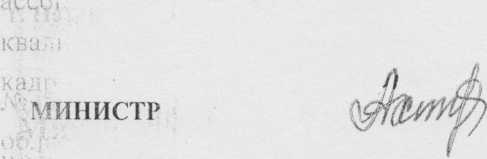 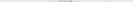 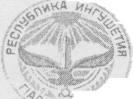 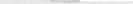 Приложение к приказу Министерства образования и науки Республики Ингушетия от21.08.2014г. № 405-пРЕГЛАМЕНТвзаимодействия Министерства образования и науки Республики Ингушетия, организаций, предприятий, ассоциаций работодателей Республики Ингушетия и многофункциональных центров прикладных квалификаций по вопросам организации профессиональной подготовки квалифицированных кадров1. Общие положения1.1 Настоящий регламент взаимодействия Министерства образования и науки Республики Ингушетии (далее - Министерство), организаций, предприятий, ассоциаций работодателей Республики Ингушетия (далее - Работодатели) и многофункциональных центров прикладных квалификаций (далее - Регламент) разработан во исполнение п. 3 Указа Президента Российской Федерации от 07.05.2012 № 599 «О мерах по реализации государственной политики в области образования и науки», в соответствии с Федеральным законом Российской Федерации от 29.12.2012 № 27Э-ФЗ «Об образовании в Российской Федерации», в целях регулирования деятельности многофункциональных центров прикладных квалификаций (далее - МФЦПК).Настоящий Регламент определяет порядок взаимодействия по вопросам организации профессиональной подготовки квалифицированных кадров (далее - подготовка кадров) за счет средств областного бюджета в рамках государственного задания на базе МФЦПК.Координацию деятельности Работодателей и МФЦПК по подготовке кадров осуществляет Министерство.Финансирование подготовки кадров в соответствии с заявками Работодателей осуществляется за счет средств республиканского бюджета в рамках государственного задания на очередной финансовый год, доведенного до образовательных организаций, в соответствии с постановлением Правительства Республики Ингушетия.Отношения по подготовке кадров между учреждением профессионального образования, структурным подразделением которого является МФЦПК, и Работодателем регулируются договором, заключаемым в соответствии с действующим законодательством (Приложение №1).2. Порядок формирования государственного задания МФЦПК2.1. Государственное задание учреждению профессионального образования в части подготовки кадров в рамках МФЦПК формируется Министерством на основании сводных заявок МФЦПК, сформированных в соответствии с потребностями Работодателей.2 2. В целях формирования проекта государственного задания на следующий финансовый год Работодатели ежегодно в срок до 15 апреля представляют в МФЦПК заявки на подготовку кадров, сформированные в соответствии с перечнем профессий профессиональной подготовки.В заявке указываются:наименование программы профессиональной подготовки; количество граждан, направляемых на обучение в течение следующего календарного года;базовый профессиональный уровень граждан, направляемых на обучение; форма, срок и период обучения по программам профессиональной подготовки;квалификационные требования к уровню получаемого образования; обоснование потребности: в кадрах данного профиля, гарантии их дальнейшего трудоустройства.Заявка подписывается Работодателем и заверяется печатью (Приложение №2).Организация среднего профессионального образования, структурным подразделением которого является МФЦПК, ежегодно в срок до 1 мая направляет в Министерство сводную заявку для формирования проекта государственного задания на подготовку кадров в соответствии с прилагаемой формой (Приложение №3).Для включения в государственное задание организация среднего профессионального образования, структурным подразделением которого является МФЦПК, ежегодно в срок до 10 ноября представляет уточненную сводную заявку по объему и структуре подготовки кадров.При определении объема и структуры профессиональной подготовки кадров Министерства учитываются:данные Министерства труда и занятости населения Республики Ингушетия о наличии зарегистрированных безработных граждан, ищущих работу по профессиям, заявленным работодателями для подготовки кадров;данные образовательных организаций профессионального образования о выпуске и распределении специалистов, заявленных организациями для подготовки кадров;данные о текущей и прогнозной потребности промышленных предприятий в работниках с учетом планируемого высвобождения, замещения работников и расширения (сокращения) производства на ближайшие три года, представляемые органами исполнительной власти Республики Ингушетия, Работодателями;данные о реализуемых на территории Республики Ингушетия инвестиционных проектах.С целью обеспечения эффективного расходования бюджетных средств при формировании объема и структуры государственного задания в части подготовки кадров в рамках МФЦПК минимальная наполняемость групп по одноименной профессии устанавливается в объеме не менее 10 человек.В случае предоставления заявок по одноименной профессии от нескольких учреждений профессионального образования Министерство имеет право перераспределять данные заявки между МФЦПК при формировании объема и структуры государственного задания.Министерство вправе осуществлять корректировку объема и структуры государственного задания в ходе его исполнения.Государственное задание на оказание услуг по подготовке кадров на следующий финансовый год доводится до образовательных организаций приказом Министерства в декабре текущего года.Учреждение профессионального образования представляет ежеквартальный отчет о выполнении государственного задания в сроки и по форме, утвержденной приказом о доведении государственного задания.Финансирование подготовки кадров осуществляется поквартально в объемах и сроки, предусмотренные приказом о доведении государственного задания.3. Порядок оказания услуг по подготовке кадров в рамках МФЦПКОбучающимися в МФЦПК являются лица, зачисленные приказом руководителя образовательной организации среднего профессионального образования по представлению руководителя МФЦПК.Учет и движение контингента обучающихся в МФЦПК осуществляется в отдельной книге учета и движения контингента лиц, получающих профессиональную подготовку за счет средств республиканского бюджета.Зачисление в МФЦПК осуществляется на основании личного заявления обучающегося в соответствии с пофамильными списками лиц, направленных на обучение Работодателем, в соответствии с объемом и структурой утвержденного государственного задания.Пофамильный список лиц, направленных на обучение, прилагается к договору, заключаемому между учреждением профессионального образования,структурным подразделением, которого является МФЦПК, и Работодателем.Обязанности и права слушателей определяются законодательством Российской Федерации в сфере образования, Положением об МФЦПК, Уставом и правилами внутреннего распорядка образовательной организации.МФЦПК обеспечивает:реализацию программ профессиональной подготовки в соответствии с установленными требованиями в установленные сроки;привлечение представителей Работодателей в состав преподавателей спецдисциплин и мастеров производственного обучения;внедрение в учебный процесс современных форм, методов и технических средств обучения, различных автоматизированных тренажерных комплексов.Работодатель обеспечивает:согласование рабочих учебных планов, программ, контрольнооценочных материалов;оперативный контроль за посещаемостью направленных на обучение вМФЦПК;предоставление мест для проведения лабораторных и практических работ, производственного обучения и производственной практики в условиях производства;участие представителей Работодателя в работе квалификационнойкомиссии.Оценка освоения образовательных программ проводится по результатам текущего контроля и квалификационного экзамена. Квалификационный экзамен проводится в установленном порядке квалификационными комиссиями, создаваемыми в соответствии с действующими нормативно-правовыми актами с привлечением в качестве председателя квалификационной комиссии представителя Работодателя соответствующего профилю подготовки.Обучающимся, сдавшим квалификационный экзамен, выдается документ (свидетельство об уровне квалификации) установленного образца.Обучающийся не допускается до прохождения квалификационного экзамена, если он не выполнил соответствующую программу профессиональной подготовки. МФЦПК уведомляет Работодателя не позднее 5 (пяти) календарных дней до даты принятия данного решения.Обучающиеся, завершившие курс обучения с получением свидетельства об уровне квалификации, подлежат трудоустройству, что подтверждается письмом работодателя, представляемого в адрес МФЦПК.3 8. В целях подтверждения соответствия уровня профессиональной подготовки требованиям работодателей выпускники могут проходить процедуру независимой сертификации квалификаций с получением соответствующегосертификата.Приложение №1 к РегламентуДоговор №на оказание услуг по профессиональной подготовке квалифицированных кадровг.		« »	20 г.Наименование предприятия-работодателя, именуемый в дальнейшем «Заказчик» в лице директора Фамилия, Имя, Отчество, действующего на основании Устава с одной стороны и наименование образовательного учреждения, именуемый вдальнейшем «Исполнитель», на основании лицензии № 	 , выданной«	»	20	г. 	 на срок	 исвидетельства о государственной аккредитации №	, выданного«	»	20	г. 	 в лице директора Фамилия, Имя,Отчество, действующего на основании Устава, с другой стороны, именуемые в дальнейшем вместе «Стороны», заключили настоящий договор о нижеследующем:1. Предмет договораПредметом настоящего договора является оказание Исполнителем услуг по профессиональной подготовке квалифицированных кадров в соответствии с перечнем профессий профессиональной подготовки за счет средств республиканского бюджета в рамках доведенного государственного задания вколичестве	мест(человек) по следующим профессиям:	-	мест;	 	 мест.(список лиц, направленных на обучение прилагается).2. Права и обязанности сторонИ сп ол н ител ь обя зуется:Оказать услуги по разработке учебных планов, организации и обучению соответствующей профессии в пределах программы профессиональной подготовки и проведению квалификационного экзамена работников для Заказчика.Обеспечить необходимый контроль знаний обучающихся на уровне государственных требований, предъявляемых к специалистам данной квалификации.Предоставить возможность обучающимся использовать учебно-методическую, материально-техническую базу в пределах, необходимых для подготовки к квалификационному экзамену.После успешного прохождения обучающимся квалификационного экзамена выдать документ установленного образца (Свидетельство об уровне квалификации).Заказчик обязуется:2 2.1. Направить на обучение учебные группы в соответствии с пофамильным списком, являющимся неотъемлемым приложением к настоящему договору.Предоставить Исполнителю производственные площади и материально- техническое обеспечение для прохождения производственной практики и обучения.Обеспечить оперативный контроль за посещаемостью направленных на обучение.	;Обеспечить участие своих представителей в работе комиссии по проведению квалификационного экзамена.Трудоустроить лиц, завершивших обучение, что подтверждается Заказчиком в письменной форме.3.Ответственность сторонВ случае неисполнения или ненадлежащего исполнения Сторонами своих обязательств, предусмотренных настоящим договором, Стороны несут ответственность в соответствии с действующим законодательством РФ и положениями настоящего договора.В случае неисполнения договорных обязательств, в части обеспечения трудоустройства лиц, завершивших обучение, Заказчик за счет собственных средств обязан возместить Исполнителю расходы в объеме бюджетных средств, направленных в рамках государственного задания на профессиональную подготовку нетрудоустроенных граждан, завершивших обучение и получивших свидетельство об уровне квалификации.4. Срок действия ДоговораНастоящий договор вступает в силу с момента его подписания и действует до полного исполнения Сторонами принятых на себя обязательств.5. Прочие условияНастоящий договор может быть изменен или расторгнут по письменному соглашению Сторон или по иным основаниям, предусмотренным действующим законодательством Российской Федерации.Во всем остальном, что не предусмотрено настоящим договором, Стороны руководствуются действующим законодательством Российской Федерации.Все споры и разногласия, возникающие между Сторонами в ходе исполнения настоящего договора, Стороны будут стремиться урегулировать путем переговоров. В случае если Стороны не придут к соглашению в процессе переговоров, то спор разрешается в судебном порядке, в соответствии с действующим законодательством Российской Федерации.Все изменения и дополнения к настоящему договору вносятся с согласия обеих Сторон и оформляются в письменном виде, путем подписания дополнительного соглашения к настоящему договору.Настоящий договор составлен в двух экземплярах, имеющих одинаковую юридическую силу, по одному экземпляру для каждой из Сторон.6. Адреса и реквизиты СторонЗаказчик:Исполнитель:Адрес:	Те л./фа ксБанковские реквизиты:ИНН	КПП	к/с	БИК	О КАТОАдрес: 	Тел./факс	Банковские реквизитыИНН	КПП 	Р/ск/с	БИК	О КАТОЗаявка на оказание услуг по подготовке кадров(Заявка оформляется на фирменном бланке организации)Директору(наименование образовательного учреждения)(Ф.И.О.)Заявка на обучениеПросим подготовить в 20 году квалифицированные кадры для нашей компании:*В соответствии с перечнем профессий.Гарантируем трудоустройство специалистов по завершению обучения.Заявка подписывается руководителем организации и заверяется печатью.« »	20 г.Заявка на оказание услуг по подготовке кадров(Заявка оформляется на фирменном бланке образовательного учреждения)Министру образования и науки Республики Ингушетия(Ф.И.О.)Просим рассмотреть возможность включения в государственное задание на20	год подготовку кадров по программам профессиональнойподготовки в рамках многофункциональных центров прикладных квалификаций, сформированную в соответствии с заявками работодателей:(Заявка представляется в формате Excel)Директор(ф.и.о.)№ п / пНаименованиепрограммФормаподготовки,срокобученияБазовый уровень образования, квалификационные требованияОбоснованиепотребностиКоличествочеловекПланируемыйпериодобучения*★НаименованиепрограммыподготовкиСрокобучения(мес.)ПериодобученияПрогнозируемый годовой объем подготовкиФактические заявкиФактические заявкиНаименованиепрограммыподготовкиСрокобучения(мес.)ПериодобученияПрогнозируемый годовой объем подготовкинаименованиеорганизациикол-во